Name _________________________________________________What is the pattern??  See if you can work with someone close to you in order to find the next two rows!  Good luck!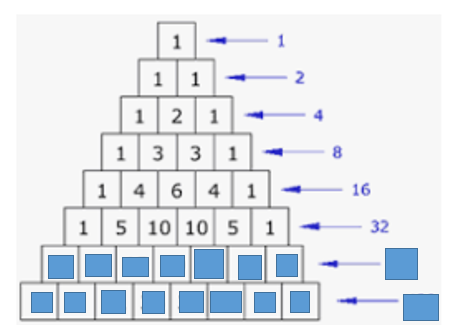 							Over →Name _________________________________________________What is the pattern??  See if you can work with someone close to you in order to find the next two rows!  Good luck!        Over →Now it is your turn!  Create a similar but different pattern.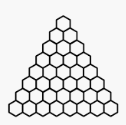 Now it is your turn!  Create a similar but different pattern.